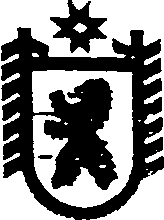 Республика КарелияАДМИНИСТРАЦИЯ СЕГЕЖСКОГО МУНИЦИПАЛЬНОГО РАЙОНАПОСТАНОВЛЕНИЕот  23  апреля  2018  года  № 337      СегежаОб  утверждении изменений  в Реестр объектов регулирования Сегежского муниципального района В соответствии с Порядком ведения реестра объектов регулирования при осуществлении органами местного самоуправления муниципальных районов и городских округов Республики Карелия государственных полномочий по регулированию цен (тарифов) на отдельные виды продукции, товаров и услуг, утвержденного приказом Государственного комитета Республики Карелия   по ценам и тарифам от 28 марта 2011  № 44, администрация Сегежского муниципального района   п о с т а н о в л я е т:1.Утвердить прилагаемые изменения в Реестр объектов регулирования Сегежского муниципального района, утвержденный  постановлением администрации Сегежского муниципального района 21  марта  2018 г. № 212.           2.  Управлению экономического развития (О.А.Раутанен) в течение 10 рабочих дней со дня принятия настоящего постановления    предоставить настоящее постановление в Государственный комитет Республики Карелия по ценам и тарифам.           3. Обнародовать настоящее постановление путем размещения в газете «Доверие» объявления о его принятии с указанием времени и места ознакомления с ним, а также путем размещения официального текста настоящего постановления в  информационно-телекоммуникационной сети «Интернет» на официальном сайте администрации Сегежского муниципального района  http://home.onego.ru/~segadmin.           4  Контроль за исполнением настоящего постановления оставляю за собой.            Глава администрацииСегежского муниципального района                                                            Ю.В.ШульговичРазослать: в дело, УЭР, ГК по ценам и тарифам,   ГКУ СЗ РК "Центр социальной работы г. Сегежи и Сегежского района"                                                                                                                     УТВЕРЖДЕНЫ                                                                                                                                                                                              постановлением администрации                                                                                                                                                                         Сегежского муниципального района                                                                                                                                                                         от 23.04. 2018 г. № 337Изменения, которые вносятся в  Реестр объектов регулирования Сегежского муниципального района, утвержденный  постановлением администрации Сегежского муниципального района 21  марта  2018 г. № 2121. В разделе 1:1)  строку с регистрационным номером 1.7   изложить в следующей редакции: «                                                                                                                                       ».             2)     строку с регистрационным номером 1.8   изложить в следующей редакции:        «».                                                                                                                                                                           2.  в строке с регистрационным номером 2.4 раздела 2  цифры     «1006011956 »                                                                                                                   заменить  цифрами  « 1006012967»;          3.    в  строке с регистрационным номером 3.1 раздела 3     слова «Сегежское городское поселение» исключить.                                                                                                   1.7ООО "Титан"(ИНН 1006012477КПП 100601001)Сегежское городское поселение186420  г. Сегежа,Проезд Монтажников д. 5А, кв. 136Директор: Д.В.Смирнов,тел.921-462-83-137005328,426.02.2016 г.1.7ООО "Титан"(ИНН 1006012477КПП 100601001)Надвоицкое городское поселение 186420  г. Сегежа,Проезд Монтажников д. 5А, кв. 136Директор: Д.В.Смирнов,тел.921-462-83-134003044,826.02.2016 г.1.7ООО "Титан"(ИНН 1006012477КПП 100601001)Поповпорожское сельскоеПоселение186420  г. Сегежа,Проезд Монтажников д. 5А, кв. 136Директор: Д.В.Смирнов,тел.921-462-83-134003044,826.02.2016 г.1.8АО "СЦБК"( ИНН 1006004155КПП 100643001 )Сегежское Городское поселение186420 Г. Сегежа, ул. Заводская д.1О.В.ВьюнТел (факс) 8 (81431)3-46-94200015000,422.08.2017 г.Надвоицкое Городское поселение 186420 Г. Сегежа, ул. Заводская д.1О.В.ВьюнТел (факс) 8 (81431)3-46-9410007500,222.08.2017 г.Идельское сельское поселение186420 Г. Сегежа, ул. Заводская д.1О.В.ВьюнТел (факс) 8 (81431)3-46-943002250,0422.08.2017 г.Чернопорожское сельское поселение186420 Г. Сегежа, ул. Заводская д.1О.В.ВьюнТел (факс) 8 (81431)3-46-945003750,122.08.2017 г.